UNIVERSITY OF CUMBRIA

COURSEWORK REASSESSMENT REQUIREMENT 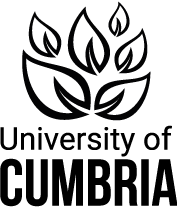 Module Code: HPRO5003 OFB2 SEM1 22-3Module Title: Project Management ProfessionalismTutor: Steve Sewell / Simon IrvingTitle of the item of work: “By inspiring people to understand how to plan and deliver projects successfully, we [APM] believe we can truly change the world".  These words by the Chief Executive of the Association for Project Management (Boddison, A (2022) Project, Summer 2022, p17) suggest that professional project-orientated associations have a role well beyond the maintenance of routine standards.Wordage: 2000Details and Criteria: See attached briefIntended Learning Outcomes (ILOs)Discuss project management professional bodies and what these aim to achieve.Reflect on Project Management practice (reported, observed, or experienced)Task Description An essay (2000 words)Critically analyse the above title  and its aspiration in the context of the utility of a professional body.  Subsequently, reflect on your own experiences (and/or those of others) in using a professional association to develop project management competence.SUBMISSION DATE AS PER STUDENT PORTAL(Please tick as appropriate below - must be completed)To be submitted via the appropriate Blackboard site on or before 16:59 on 5th May 2023. Use the resubmission link in the assessment tab of the module.To be submitted through the Virtual Learning Environment (e.g., Blackboard) as detailed above, in accordance with instructions given by the course team.
